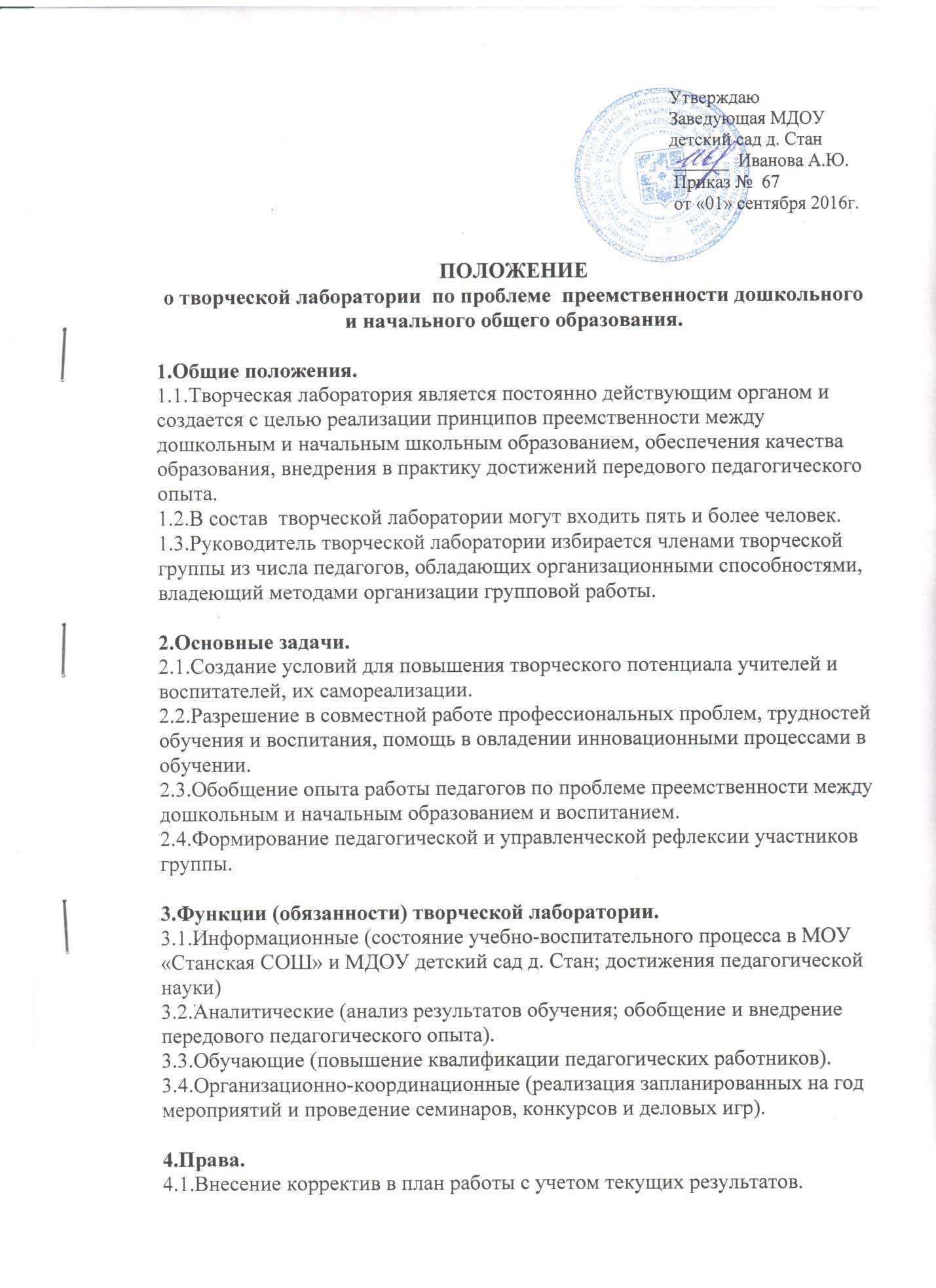 4.2.Дополнение и уточнение критериев оценки методической работы.4.3.Разработка методических рекомендаций педагогическим работникам.5. Ответственность.Участники творческой лаборатории несут ответственность:5.1. За выполнение плана-задания, программы исследования в полном объеме.5.2.За своевременную информацию о результатах исследования, ходе эксперимента, отклонения от программы.5.3.За качество подготовленных материалов.6.Организация управления.6.1.Все вопросы функционирования лаборатории решаются коллегиально, каждый участвует в разработке изучаемой темы.6.2.Занятия творческой лаборатории носят продуктивный характер:- теоретические семинары (доклады, сообщения);- семинары-практикумы (доклады с практическим показом на уроках, занятиях и внеклассных мероприятиях);- диспуты-дискуссии (круглый стол, диалог-спор);- деловые игры, уроки-панорамы и т.п.;- обсуждение современных новейших методик, передового педагогического опыта;- педчтения, научно-практические конференции.6.3.Руководитель лаборатории:- обобщает и систематизирует материалы;- анализирует предложения и выносит их на обсуждение, предлагает стратегию разработки темы.7.Делопроизводство. Общим результатом творческой лаборатории  является:- документально оформленный пакет методических рекомендаций, памяток, методических бюллетеней;- план работы на год;- банк данных о членах творческой лаборатории;- отчет о работе творческой лаборатории.